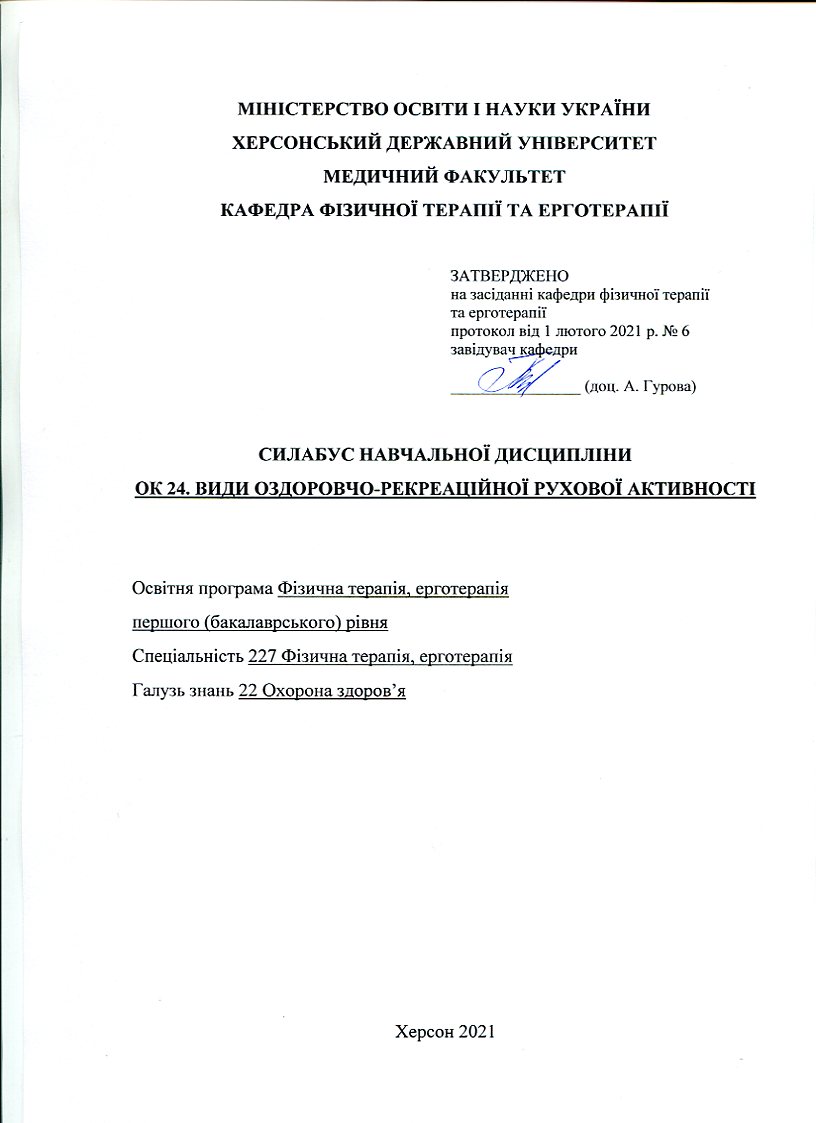 2. Анотація дисципліниНавчальна дисципліна «Види оздоровчо-рекреаційної рухової активності» викладається для студентів галузі знань 22 Охорона здоров’я, спеціальності 227 Фізична терапія, ерготерапія, яка передбачає набуття кожним студентом знань, практичних навичок, загальних та фахових компетентностей передбачених курсом. Здобувачі вищої освіти оволодіють теоретичними знаннями щодо впливу оздоровчо-рекреаційних заходів на організм людини, особливостей планування та проведення занять з оздоровчо-рекреаційно рухової активності з особами різного віку та з різними нозологіями. Ознайомитися з основами проведення рекреаційно-оздоровчих занять, структурою фізичної підготовки людини; визначати клініко-фізіологічні обґрунтування лікувальної дії фізичних вправ; вида рухової активності у воді. Студенти навчяться самостійно складати комплекси ЛГ залежно від мети реабілітаційного процесу, ознайомляться із особливостями ЛФК при різних травмах та захворюваннях опорно-рухового апарату,  органів дихання, серцево-судинної системи, органів травлення; при порушенні обміну речовин; ЛФК в акушерстві та гінекології; ЛФК при захворюваннях та пошкодженнях центральної  та периферичної нервової системи; застосування лікувальної фізичної культури та оздоровчо-рекреаційної рухової активності в педіатрії; складати заняття в спеціальних медичних групах.3. Мета та завдання навчальної дисципліни: Мета курсу є формування системи професійних знань, методичних вмінь і навичок проведення рекреаційно-оздоровчих занять і заходів за участю різних верств населення. Ознайомити студентів з основними формами і засобами оздоровчо-рекреаційної діяльності, відпрацювати навички розробки комплексів гімнастики при різних захворюваннях, контролю за станом людини при виконанні фізичних вправ.Завдання курсу: : дати теоретичні знання про походження видів оздоровчо-рекреаційної рухової активності та їх сутність, сформувати систему знань про вплив фізичних навантажень на організм, правила дозування та контролю фізичних навантажень; особливості нозології та їх клінічні прояви; особливості підбору лікувальних вправ, дати уявлення про розвиток моторики і фізичної підготовленості людини при проведенні оздоровчо-рекреаційних занять для відновлення, збереження та зміцнення здоров’я; опанувати технологіями проведення рекреаційно-оздоровчих занять; вміти оцінювати фізичний стан здоров’я; вміти визначати раціональний зміст й обсяг рухової активності, розробки комплексів лікувальної гімнастики при різних захворюваннях; проводити контроль за оздоровчим ефектом занять.4. Програмні компетентності та результати навчанняПісля успішного засвоєння навчальної дисципліни здобувач формуватиме наступні програмні компетентності та результати навчання:Інтегральна компетентністьІК. Здатність вирішувати складні спеціалізовані задачі та практичні проблеми, пов’язані з фізичною терапією, зокрема лікувальною фізичною культурою, що характеризуються комплексністю та невизначеністю умов, із застосуванням положень, теорій та методів медико-біологічних, соціальних, психолого-педагогічних наук.Загальні компетентностіЗК 01. Знання та розуміння предметної області та розуміння професійної діяльності. ЗК 02. Здатність діяти на основі етичних міркувань (мотивів). ЗК 03. Навички міжособистісної взаємодії. ЗК 04. Здатність працювати в команді. ЗК 05. Здатність мотивувати людей та рухатися до спільної мети. ЗК 06. Здатність спілкуватися державною мовою як усно, так і письмово. ЗК 07. Здатність спілкуватися іноземною мовою. ЗК 08. Здатність планувати та управляти часом. ЗК 09. Навички використання інформаційних і комунікаційних технологій. ЗК 10. Здатність до пошуку, оброблення та аналізу інформації з різних джерел. ЗК 11. Здатність вчитися і оволодівати сучасними знаннями. ЗК 12. Здатність застосовувати знання у практичних ситуаціях. ЗК 13. Здатність діяти соціально відповідально та свідомо. ЗК 14. Здатність реалізувати свої права і обов’язки як члена суспільства, усвідомлювати цінності громадянського (вільного демократичного) суспільства та необхідність його сталого розвитку, верховенства права, прав і свобод людини і громадянина в Україні. ЗК 15. Здатність зберігати та примножувати моральні, культурні, наукові цінності і досягнення суспільства на основі розуміння історії та закономірностей розвитку предметної області, її місця у загальній системі знань про природу і суспільство та у розвитку суспільства, техніки і технологій, використовувати різні види та форми рухової активності для активного відпочинку та ведення здорового способу життя.Спеціальні (фахові, предметні) компетентностіСК 01. Принципи рекреаційно-оздоровчого впливу, показання і протипоказання та цілі і завдання при використанні видів оздоровчо-рекреаційної рухової активності.СК 02. Вплив оздоровчо-рекреаційної рухової активності на організм людини;СК 03. Особливості оздоровлення, рекреації, відновлення, профілактики видів оздоровчо-рекреаційної рухової активності для ефективної пропозиції різним групам населення.СК 04. Механізми впливу видів оздоровчо-рекреаційної рухової активності. СК 05. Програми самостійних оздоровчих занять із застосуванням занять оздоровчо-рекреаційної рухової активності. СК 06. Інформацію про можливості дозування обсягу та інтенсивності навантажень в індивідуальному підході до осіб різної фізичної підготовки. Послідовність використання видів оздоровчо-рекреаційної рухової активності та включення їх у програму занять.СК 07. Класифікацію фізичних вправ. СК 08. Вплив природних і гігієнічних чинників на ефективність занять фізичними вправами. СК 09. Суть патологічних змін, які виникли при захворюваннях і пошкодженнях органів і систем людини.СК 10. Механізми лікувальної дії фізичних вправ; покази і протипокази до використання ЛФК; основи організації ЛФК.СК 11. Особливості ЛФК при захворюваннях органів дихання.СК 12.  Особливості ЛФК при захворюваннях органів травлення.СК 13. Особливості ЛФК при захворюваннях та травматичних ушкодженнях опорно-рухового апарату людини.СК 14. Особливості ЛФК при захворюваннях та пошкодженнях центральної та периферичної нервової системи.СК 15. Особливості ЛФК в педіатрії та основні хвороби дитячого віку, що обмежують фізичний розвиток.СК 16. Особливості ЛФК в гінекології та акушерстві.Програмні результати навчанняПР 01. Використовувати технології проведення рекреаційно-оздоровчих занять; вміти визначати раціональний зміст й обсяг рухової активності, проводити контроль за оздоровчим ефектом занять; ПР 02. Проводити ЛФК, рекреаційні ігри, оздоровчі види гімнастики; підбирати та застосовувати оздоровчо-реабілітаційні заходи  у сучасному суспільстві; ПР 03. Розробляти та впроваджувати методики, рекомендації та принципи оздоровчо-рекреаційних занять, ігор тощо.ПР 04. Складати комплекси вправ залежно від наявного захворювання з урахуванням супутніх захворювань та фізичних можливостей людей;ПР 05. Користуватись інструментальними методами оцінки фізичних обмежень, що виникли через захворювання або травму;ПР 06. Підбирати необхідний інвентар для проведення занять з ЛФК.ПР 07. Проводити пасивну та активну розробку суглобів при контрактурах різного походження.ПР 08. Використовувати авторські методики ЛФК5. Обсяг курсу на поточний навчальний рік6. Технічне й програмне забезпечення/обладнання:Обладнання для проведення практичних занять з ЛФК: стільці карімати, гімнастичні палиці, гімнастичні м’ячі, фітболи, гантелі (0,5-), мішечки з піском.Мультимедійне обладнання: мультимедійний проектор, ноутбук, проекційний екран, смарт-телевізор.Презентації, відеоматеріали, електронні версії лекцій та інших методичних матеріалів.Методичні рекомендації до практичних занять та самостійних робіт.7. Політика курсуОрганізація навчального процесу здійснюється за кредитно-модульною системою відповідно до вимог Європейської кредитно-трансферної системи. Кредити ЕСТS зараховуються студентам за умови 100% очного або дистанційного відвідування усіх лекційних і практичних занять та при успішному засвоєнні ними відповідного модулю. Пропуск понад 25% занять без поважної причини оцінюється як FX.Комплексне використання різноманітних методів організації і здійснення навчально-пізнавальної діяльності студентів та методів стимулювання і мотивації їх навчання сприяють розвитку творчих засад особистості майбутнього фахівця із фізичної терапії та ерготерапії з урахуванням індивідуальних особливостей учасників навчального процесу та запобіганню проявів академічної не доброчесності (плагіат, списування). Навіть окремий випадок порушення академічної доброчесності є серйозним проступком, який може призвести до несправедливого перерозподілу оцінок і, як наслідок, загального рейтингу студентів. У разі випадку плагіату під час тесту чи підсумкового контролю результат цього завдання студента буде анульований з послідовним зниженням підсумкової оцінки за навчальну дисципліну.Політика щодо відвідування: - відвідування занять є обов’язковим компонентом оцінювання, за яке нараховуються бали; - за наявності об’єктивних причин (напр.: хвороба, працевлаштування, міжнародне стажування тощо) навчання може відбуватись в онлайн формі за погодженням із керівником курсу. Перед початком заняття необхідно підготувати обладнання та знаряддя до теми заняття; на кожному занятті проводиться поточний контроль знань і практичних навичок (вміння продемонструвати комплекси фізичних вправ), пояснення матеріалу викладачем; самостійна робота студентів в парах. Згідно вимог охорони праці, до заняття допускаються лише студенти в медичних халатах.Педагогічний контроль знань і умінь студентів здійснюється з дотриманням таких принципів оцінювання результатів навчання: об’єктивності, систематичності та системності, плановості, єдності вимог і методики оцінювання, відкритості та прозорості, доступності і зрозумілості, професійної спрямованості контролю. Мова оцінювання та мова викладання - державна. Засвоєння теми контролюється на практичних заняттях у відповідності з конкретними цілями кожної теми. Застосовуються такі засоби діагностики рівня підготовки студентів: відповіді на стандартизовані питання за матеріалом поточної теми і попередніх тем, знання яких необхідно для розуміння поточної теми, перевірка практичних навичок відповідно до теми заняття. Відповідно до специфіки фахової підготовки фізичного терапевта, ерготерапевта перевага надається усному і практичному контролю.Поточний контроль за результатами виконання контрольних (модульних) робіт передбачає оцінювання теоретичних знань та практичних умінь і навичок, які здобувач набув після опанування певної завершеної частини навчального матеріалу з дисципліни. Семестровий (підсумковий) контроль проводиться у наступних формах: диференційований залік (V-VI семестри) – передбачає оцінювання результатів навчання на підставі результатів поточного контролю по завершенню вивчення усіх тем модулів на останньому практичному занятті. Результат поточного контролю результатів навчальної діяльності здобувачів визначається сумарно за всіма складовими поточного контролю. Максимальна кількість балів, яку може отримати здобувач – 100.Умови допуску до підсумкового контролю: - відвідування (або відпрацювання) усіх занять; - наявність конспекту лекції чи самопідготовки; - активна участь у практичних заняттях (демонстрація комплексу вправ, відповіді на запитання, доповнення); - вчасне виконання домашніх завдань з самостійної роботи (складання комплексів вправ); - складання підсумкових тестів та практичних завдань за змістовним модулем. Пропуск понад 25% занять без поважної причини буде оцінений як FX.8. Схема курсуСеместр ІІІ. Модуль 1 Теорія видів оздоровчо-рекреаційної рухової активності. Тема 1. Теорія видів оздоровчо-рекреаційної рухової активності. (тиждень 1-2, лк. - 2 год., пр. - 2 год.): Мета і завдання вивчення видів оздоровчо-рекреаційних заході, походження, сутність, напрямок. Ознаки видів оздоровчо-рекреаційно рухової активності та їх форма. Вплив оздоровчо-рекреаційно рухової активності на збереження і зміцнення здоров’я сучасної людини.Тема 2. Основи проведення рекреаційно-оздоровчих занять. (тиждень 3-4, лк. - 2 год., пр. - 4 год.):Форми та функції оздоровчо-рекреаційно рухової активності. Показники здорового способу життя. Класифікація видів оздоровчо-фізичної рухової активності. Формування і теорії походження оздоровчо-рекреаційно рухової активності. Принципи оздоровчо-рекреаційно рухової активності. Вплив природних і гігієнічних чинників на ефективність занять фізичними вправами.Тема 3. Структура фізичної підготовленості людини.  (тиждень 5-6, лк. - 2 год., пр. - 2 год.):Вікові особливості проведення рекреаційно-оздоровчих занять. Закономірності розвитку моторики людини. Програми самостійних оздоровчих занять із застосуванням видів оздоровчо-фізичної рухової активності.Тема 4.  Визначення змісту й обсягів рухової активності. Контроль за оздоровчим ефектом рекреаційно-оздоровних занять (тиждень 7-8, лк. - 2 год., пр. - 2 год.): Засоби, форми, методи ЛФК. Рухові режими ЛФК. Критерії дозування навантаження. Принципи ЛФК. Оцінювання ефективності ЛФК.Тема 5. Клініко-фізіологічне обґрунтування лікувальної дії фізичних вправ. (тиждень 9-10, лк. - 2 год., пр. - 4 год.): Засоби, форми, методи ЛФК. Рухові режими ЛФК. Критерії дозування навантаження. Принципи ЛФК. Оцінювання ефективності ЛФК	Модуль 2. Лікувальна фізична культура при захворювання внутрішніх органів Тема 1. Особливості ЛФК при захворюваннях органів дихання.. (тиждень 11-12  лк. - 4 год., пр. - 4 год.): Бронхіальна астма. Пневмонія. Плеврит. Емфізема легень. Профілактика захворювань органів дихальної системи. Тема 2. Особливості ЛФК при захворюваннях серцево-судинної системи (тиждень 13-14, лк. - 4 год., пр. - 6 год.):	Атеросклероз. Ішемічна хвороба серця. Ревматизм. Вади серця. Гіпертонічна хвороба. Гіпотонічна хвороба. Облітеруючі захворювання артерій. Профілактика захворювань серцево-судинної системи. Тема 3. Особливості ЛФК при захворюваннях органів травлення.. (тиждень 15-16, лк. - 4 год., пр. - 4 год.):Гастрит. Виразкова хвороба. Захворювання кишечника. Спланхоптоз. Холецистит. Жовчнокам'яна хвороба. Семестр ІV. Модуль 3. Лікувальна фізична культура при травмах і захворюваннях ОРА та нервової системи. ЛФК при порушенні обміну речовинТема 1. Особливості ЛФК при порушенні обміну речовин (тиждень 17-18, лк. - 2 год., пр. - 6 год.):Ожиріння. Цукровий діабет. Подагра.  Тема 2. Особливості ЛФК при захворюваннях та пошкодженнях центральної нервової системи. (тиждень 19-20 лк. - 4 год., пр. - 6 год.):Інсульт. Спастичні парези і паралічі. Мляві парези і паралічі. Травми головного мозку, пухлини, запальні захворювання (менінгіт, енцефаліт, арахноїдит). Ураження спинного мозку. Лікувальна фізкультура при неврозах. Неврастенія. Психастенія. Істерія. Тема 3. ЛФК при захворюваннях та травмах периферичної нервової системи (тиждень 21-22, лк. - 4 год., пр. - 6 год.):Неврит лицьового нерва. Неврит ліктьового нерва, серединного нерва, променевого нерва. Травматичне ушкодження плечового сплетення.Неврит сідничного нерва, стегнового нерва. Неврит малогомілкового і великогомілкового нервів.Радикуліт і поліневрит. Лікувальна фізична культура при невралгія.Тема 4. ЛФК при захворюваннях і травмах опорно-рухового апарату. (тиждень 23-24, лк. - 4 год., пр. - 6 год.):  Артрити. Остеоартрози. Травми ключиці, лопатки, плечової кістки, передпліччя, ліктьового суглоба, області зап'ястя та кисті. Пошкодження сухожиль кисті та пальців. ЛФК при переломах хребців без порушення цілості спинного мозку. Компресійні переломи грудних, поперекових і крижових хребців. Переломи кісток тазу, шийки стегна. Травми колінного суглоба. Переломи кісток стопи і пальців. Ушкодження сухожильно-зв'язкового апарату гомілковостопного суглоба. Дефекти постави. Сколіотична хвороба (сколіози). Плоскостопість. ЛФК при опіках і відмороженняхМодуль 4.  ЛФК в педіатрії. Оздоровчо-рекреаційні програми Тема 1. Особливості застосування лікувальної фізичної культури та оздоровчо-рекреаційної рухової активності в педіатрії. (тиждень 25-26, лк. - 4 год., пр. - 10 год.):Пупкова грижа. Рахіт. Вроджена м’язова кривошия. Кульшова дисплазії. Порушення постави. Плоскостопість. Клишоногість. Ранній дитячий аутизм. Синдром Дауна. Синдром рухової недостатності. Тема 2. Заняття фізичними вправами в спеціальних медичних групах. (тиждень 27-28, лк. - 4 год., пр. - 6 год.)	:Фізична культура у спеціальних медичних групах середніх та вищих навчальних закладів. Комплектування спеціальних медичних груп. Засоби і форми фізичного виховання в спеціальних медичних групах. Фізична культура в середньому і літньому віці.Тема 3. Оздоровчо-рекреаційні програми. (тиждень 29-30, лк. - 2 год., пр. - 2 год.):Заняття фізичними вправами розважального характеру.Класифікація рекреаційних програм. Використання українських народних ігор, розваг і забав у оздоровчо-рекреаційній діяльності. Елементи рухливих ігор з використанням змагального методу. Самостійні або ж під керівництвом спеціаліста у неформальних групах за місцем проживання чи масового відпочинку людей. Спеціальні рекреаційні місця (бази відпочинку, профілакторії, лісопаркові зони, туристичні бази, вечори відпочинку тощо). Особистісні та командні.Тема 4. Види рухової активності у воді. (тиждень 30-31, лк. - 2 год., пр. - 6 год.):Оздоровче тренування із застосуванням видів рухової активності у воді. Відкриті і закриті водойми. Ігри та вправи у басейні. Акваеробіка. Оздоровчі види гімнастики на воді. Застосування тренажерів і обладнання. Техніка безпеки на воді. Транспортування і перша допомога на воді.9. Система оцінювання та вимоги: форма (метод) контрольного заходу та вимоги до оцінювання програмних результатів навчання9.1. Семестр ІІІ. Модуль 1. Теорія видів оздоровчо-рекреаційної рухової активності.Максимальна кількість балів за модуль 1 – 50 балів:- Аудиторна робота – 30 балів (по 4 балів за 7 практичних занять);- самостійна робота (складання комплексів вправ) – 10 балів;- модульна контрольна робота – 12 балів (проводиться у формі виконання практичного завдання та усної відповіді)Модуль 2. Лікувальна фізична культура при захворювання внутрішніх органівМаксимальна кількість балів за модуль 2 – 50 балів:- аудиторна робота – 30 балів (по 4 балів за 7 практичних занять);- самостійна робота (складання комплексів вправ) – 10 балів;- підсумкова контрольна робота – 12 балів.9.2. Семестр ІV. Модуль 1. Лікувальна фізична культура при травмах і захворюваннях ОРА та нервової системи. ЛФК при порушенні обміну речовин.Максимальна кількість балів за модуль 1 – 50 балів:- Аудиторна робота – 30 балів (по 2,5 балів за 12 практичних занять);- самостійна робота (складання комплексів вправ) – 10 балів;- модульна контрольна робота – 10 балів (проводиться у формі виконання практичного завдання та усної відповіді)Модуль 2. ЛФК в педіатрії. Оздоровчо-рекреаційні програмиМаксимальна кількість балів за модуль 2 – 50 балів:- аудиторна робота – 30 балів (по 2,5 балів за 12 практичних занять);- самостійна робота (складання комплексів вправ) – 10 балів;- підсумкова контрольна робота – 10 балів.10. Список рекомендованих джерел (наскрізна нумерація)Основні:Бандуріна К. Фізична реабілітація дітей з церебральним паралічем в умовах спеціальної школи : метод. рек. / Катерина Бандуріна. – Запоріжжя : [Вид-во Класичного приватного ун-ту], 2009. – 102 с. Баришок Т. Фізична реабілітація дітей з церебральним паралічем в умовах сім'ї : [метод. рек.] / Баришок Тетяна. – Запоріжжя : КПУ, 2009. – 74 с.Білянський О.Ю.Методика фізичної реабілітації осіб другого зрілого віку після мозкового ішемічного інсульту : метод. посіб. / Білянський О.Ю., Куц О.С. – Дрогобич : Відродження, 2007. – 137 с. Бісмак О.В. Лікувальна фізична культура в етапній фізичній реабілітації хворих з патологією жовчовивідної системи : метод. рек. / О.В. Бісмак. – Харків : [б. в.], 2005. – 68 с.Возний С. С. Нові технології фізичної реабілітації хворих на нейроциркуляторну дистонію за кардіальним типом : метод. посіб. / Возний С. С. – Харків : [б. в.], 2008. – 91 с. Воронін Д. М. Фізична реабілітація при захворюваннях нервової системи : навч. посіб. / Воронін Д. М., Павлюк Є. О. – Хмельницький : ХНУ, 2011. – 143 с. – ISBN 978-966-330-138-9. Воронін Д. М. Іпотерапія в системі реабілітації дітей з подвійною геміплегією : метод. вказівки / Д. М. Воронін, В. М. Трач. – Львів : [Ромусполіграф], 2009. – 43 с.Епифанов В.А. Лечебная физическая культура и спортивная медицина / Епифанов В.А. [учебн. для студ. мед. вузов] – М.: Медицина, 1999. – 250с.Епифанов В.А. Лечебная физическая культура. М.: ГЮТАР-Медиа, 2006. – 320с. Епифанов В.А. Восстановительная медицина: Справочник /- М.: ГЭОТАР- Медиа, 2007. - 592 с. Жарська Н.В. Фізична реабілітація осіб другого зрілого віку з ішемічною хворобою серця (стабільна стенокардія ІІ функціональний клас) у післялікарняний період : організ.-метод. рек. / Н. В. Жарська, О.В. Гузій. – Львів : Ліга-Прес, 2009. – 88 с. – ISBN 978-966-397-091-2.  Желєзний О.Д. Методика фізичної реабілітації осіб з переломами нижніх кінцівок на основі нетрадиційних засобів : [посібник] / Желєзний О.Д., Куц О.С. – Житомир : ЖДТУ, 2008. – 239 с. – ISBN 978-966-683-156-2.  Заморський Т.В. Відновлення після ендопротезування кульшового суглоба : [монографія] / Т.В. Заморський. – Рівне : Волинські обереги, 2011. – 90 с. – ISBN 978-966-416-240-8. 4  Зінов'єв О.О. Засоби і методи фізичної реабілітації при захворюваннях дитячим церебральним паралічем в ранньому дитячому віці : [метод. рек.] / Зінов'єв О.О., Зінов'єва Є.О. – Ужгород : [б. в.], 1999. – 74 с.  Зінов'єв О.О. Засоби і методи фізичної реабілітації при захворюваннях дитячим церебральним паралічем в ранньому дитячому віці : метод. рек. / Зінов'єв О.О., Зінов'єва К.О. – Львів : [б. в.], 2001. – 94 с.  Івасик Н. Фізична реабілітація дітей, хворих на бронхіальну астму, в умовах оздоровчого табору : практ. рек. / Наталія Івасик. – Львів : ЛДУФК, 2011. – 44 с. 36. Івасик Н. Фізична реабілітація дітей, хворих на бронхіальну астму : метод. рек. / Наталія Івасик. – Львів : [б.в.], 2003. – 64 с.  Івасик Н. Фізична реабілітація при порушенні діяльності органів дихання [Текст] : навч. посіб. / Наталія Івасик. – Львів : [б. в.], 2007. – 166 с. – ISBN 966- 8955-00-5. 38. Івасик Н. Фізична реабілітація при порушенні діяльності органів дихання : навч. посіб. / Наталія Івасик. – 2-ге вид., випр. і допов. – Львів : Український бестселер, 2009 ; Тріада плюс, 2012. – 192 с. – ISBN 978-966-2384-00-0.  Іпотерапія: лікувально-реабілітаційні аспекти : метод. рек. / Вергун А.Р., Шелухова І.В. – Тернопіль : [б. в.], 2005. – 18 с. 40. Калмикова Ю.С. Фізична реабілітація хворих на туберкульоз легень : метод. рек. / Ю.С. Калмикова. – Харків : ХДАФК, 2009. – 49 с. Калюжнова И.А.Лечебная физкультура / Калюжнова И.А., Перепелова О.В. - Ростов-на-Дону: Феникс, 2008.-268с. Максимова В.М. Лікувальна фізкультура при попереково-крижовому болю. [Текст] / В.М. Максимова. - К. : Здоров'я, 1976. - 28 с. Мухін. В.М.Фізична реабілітація: Київ, Олімпійська література, 2000. – 472с.  Лечебная физкультура в системе физической реабилитации. Руководство для врачей (под.ред. А.А.Каптелина, И.П.Лебедевой). – М.: Медицина, 1995. – 398 с. Первушин, В.П. Лікувальна фізкультура при ревматизмі у дітей [Текст] / В.П. Первушин, В.М. Максимова. - К. : Здоров'я, 1979. - 80 с. Порада А.М. Основи фізичної реабілітації: Навч. Посібник / А.М Порада, О.В. Солодовник, Н.Є. Прокопчук.-  2-е вид. – К.: Медицина, 2008.- 248 с. Потапчук А.А Лечебная физическая культура в детском возрасте / А.А. Потапчук, С.В. Матвеев, М.Д. Дидур – СПб.: Речь, 2007. – 464с. Спортивна медицина [Текст] : підручник для студентів та лікарів / за заг. ред. Сокрута В.М.; Валерій Миколайович Сокрут, Олена Станіславівна Поважна, Артур Леонідович Глущенко та ін. ; МОНУ, МОЗУ, ЦМК, Дон. НМУ, Дон. НУ, Дон. обл. клін. терит. мед. об-ня . - Донецьк : Каштан, 2013. - 471 с. : вкл. л. - Бібліогр.: с. 470. Спортивна медицина і фізична реабілітація [Текст] : [навчальний посібник для студентів вищих мед. закладів освіти IV рівня акредитації] / Валентина Андріївна Шаповалова, Василь Михайлович Коршак, Валентина Миколаївна Халтагарова та ін. - К. : Медицина, 2008. - 246 с. Степанов В.Л. Лікувальна фізкультура при опущенні органів черевної порожнини. 2-ге стереотип. вид. [Текст] / В.Л. Степанов. - К. : Здоров'я, 1986. - 48 с. Физическая реабилитация: учебник для студентов высших учебных заведений под общей ред. проф. С.Н. Попова.- Изд. 5-е.- Ростов н/Д: Феникс, 2008.- 602 с. Фізична рекреація: навч. посіб. для студентів. вищ. навч. закл. фіз виховання і спорту / авт. кол.: Є. Н. Приступа, Жданова О. М., Линець М. М. [та ін.]. – Л.: ЛДУФК, 2010. – 447 с.Додаткові:Гросс Н.А. Физическая реабилитация детей с нарушениями функций опорно-двигательного аппарата / Гросс Н.А. – М., 2000. – 224с. Дубровский В.И. Лечебная физическая культура (кинезотерапия) - М. : ВЛАДОС, 1998.Кобелєв С. Фізична реабілітація осіб з травмою грудного та поперекового відділів хребта і спинного мозку : метод. посіб. / Степан Кобелєв. – Львів : ПП Сорока Т. Б., 2005. – 88 с.Крук Б. Нові технології фізичної реабілітації неповносправних осіб з хребетно-спинномозковою травмою шийного відділу : [метод. посіб.] / Богдан Крук, Олександр Куц. – Львів : [Укр. технології], 2006. – 135 с. – ISBN 966-345- 085-1.Магльована Г.П. Основи фізичної реабілітації / Магльована Г.П. – Львів : [Ліга-Прес], 2006. – 147 с. – ISBN 966-367-018-6Марченко О.К. Фізична реабілітація хворих із травмами й захворюваннями нервової системи : навч. посіб. / О.К. Марченко. – Київ : [Олімп. література], 2006. – 194 с. – ISBN 966-7133-83-4Мухін В.М. Основи фізичної реабілітації / В.М. Мухін, А.В. Магльований, Г.П. Магльована. – Львів : ВМС, 1999. – 120 с. – ISBN 5- 7763-2350-9. Мухін В.М. Фізична реабілітація : підручник / Мухін В.М. – Київ : Олімп. література, 2000. – 422 с. – ISBN 966-7133-23-0. Мухін В.М. Фізична реабілітація : підручник / Мухін В.М. – Вид. 2-ге, переробл. та допов. – Київ : Олімп. література, 2005. – 470 с. – ISBN 966-7133- 23-0.  Мухін В.М. Фізична реабілітація : підручник / Мухін В.М. – Вид. 3-тє, переробл. та допов. – Київ : Олімп. література, 2010. – 486 с. – ISBN 978-966- 870-13-8.  Мухін В.М. Фізична реабілітація в травматології : монографія / В.М. Мухін. – Львів : ЛДУФК, 2015. – 424 с. – ISBN 978-966-2328-77-6.  Назар П.С. Загальний та спеціальний догляд за хворими з елементами фізичної реабілітації : навч. посіб. / П.С. Назар, Л. Г. Шахліна. – Київ : Олімп. література, 2007. – 239 с. – ISBN 966-7133-79-6.  Ногас А.О. Фізична реабілітація хворих на туберкульоз легенів в умовах стаціонару : навч.-метод. посіб. / А.О. Ногас. – Рівне : [б. в.], 2009. – 127 с.  Одинець Т. Програма гідрокінезотерапії у фізичній реабілітації жінок 55– 65 років після радикальної мастектомії : метод. рек. / Одинець Тетяна. – Запоріжжя : Класичний приватний ун-т, 2012. – 51 с.  Окамото Г. Основи фізичної реабілітації : навч. посіб. / Гері Окамото ; пер. Юрія Кобіва та Анастасії Добриніної. – Львів : [Галицька видавнича спілка], 2002. – 293 с. – ISBN 966-7893-17-0.  Основи діагностичних досліджень у фізичній реабілітації : навч. посіб. / Т. Бойчук, М. Голубєва, О. Левандовський [та ін.]. – Львів : ЗУКЦ, 2010. – 240 с. – ISBN 978-966-1518-64-2Інформаційні ресурсиwww.fizkult-ura.comwww.sport-health.com.uawww.sportmedicine.ruwww.sportzal.comwww.bookmed.comwww.zdorow.com.www.5ka.uawww.geo.mdpu.org.uawww.sunnyroad.org.uawww.nbuv.gov.uawww.likar.uz.uaНазва навчальної дисципліниВиди оздоровчо –рекреаційної рухової активностіТип курсуДисципліна вільного виборуРівень вищої освітиПерший (бакалаврський) рівень освітиКількість кредитів/годин3 кредитів / 90 годинСеместрІV семестриВикладачКатерина Самойленко, асистент кафедриПосилання на сайтhttp://ksuonline.kspu.edu/course/view.php?id=970Контактний телефон, мессенджер+380954542682Email викладача:samojlenkokaterina74@gmail.comГрафік консультаційМетоди викладанняЛекційні заняття, лабораторні заняття, відеоматеріал, презентації, індивідуальні завданняФорма контролюЗалікКількість кредитів/годинЛекції (год.)Практичні заняття (год.)Самостійна робота (год.)3/9012 год. 40 год. 38 год.